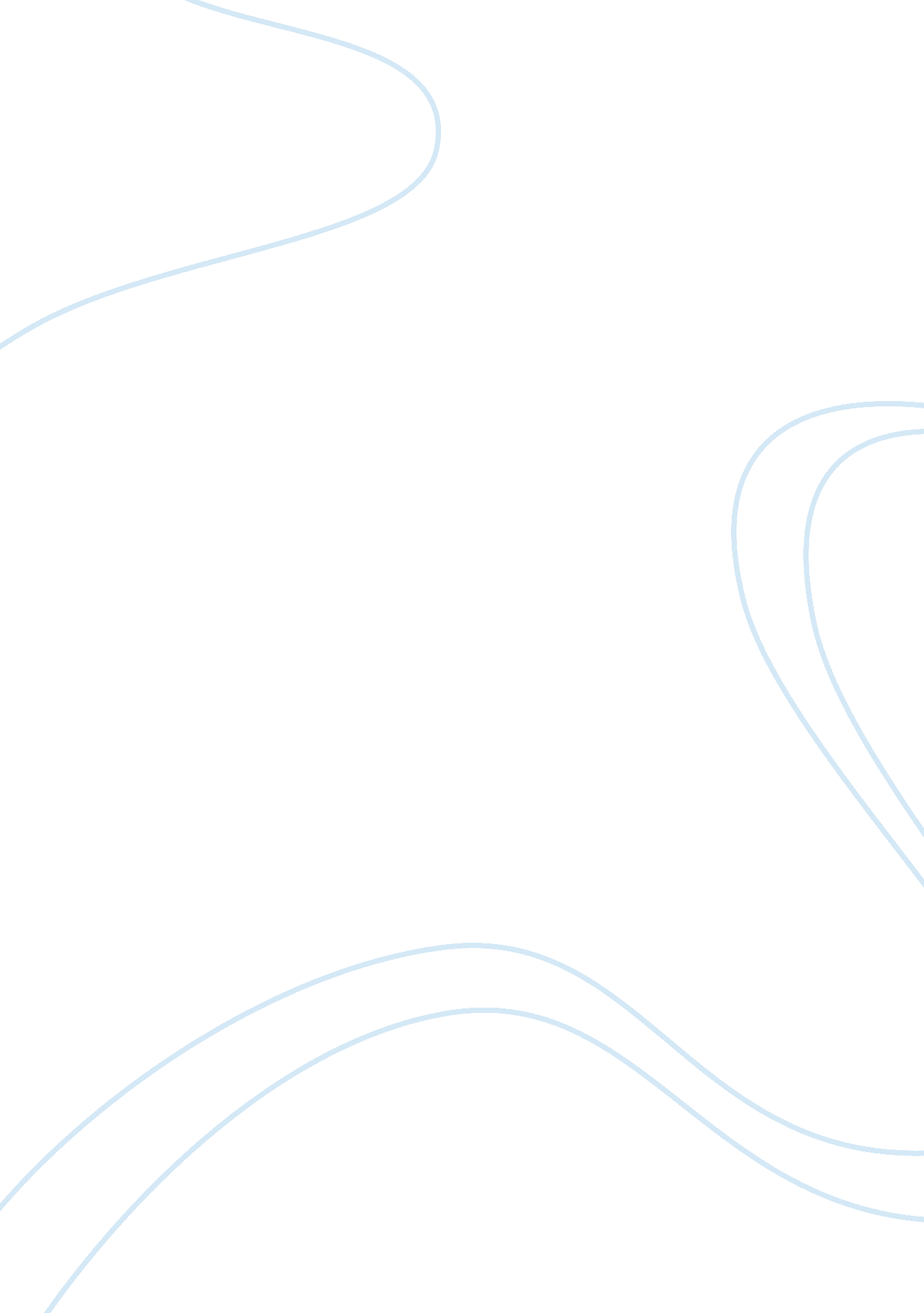 Philosophy on guidance and classroom management.docx uploaded successfullyProfession, Teacher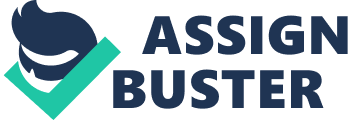 My philosophy on guidance and classroom management includes the ideas that as an educator I am responsible for providing an environment that allows each child to explore their own innate curiosity. NAEYC Standards states in regard to promote child development and learning an educator must be knowledgeable and understanding the multiple influences on early development and learning. Using developmental knowledge to create healthy, respectful, supportive, and challenging learning environments for young children in which I will provide an environment that exhibits compassion, that is secure, caring, and a stimulating atmosphere in which to grow and mature emotionally, intellectually, physically, and socially. I will allow children to become responsible members of the community by using strategies such as positive discipline and democratic principles. I will demonstrate to the children how to become responsible for themselves as well as their own learning. I will present curriculum that involves the interests of the children and make learning relevant to life. This will be operated through thematic units, projects, small group activities as well as hands on activities and individual assignments in order to make the children active learners. STANDARD 2: BUILDING FAMILY AND COMMUNITY RELATIONSHIPS It is my responsibility to ensure parents that the classroom will promote a positive learning experience; they will receive a handbook that will provide detailed information on policies and procedures. I will provide a curriculum that demonstrates meaningful experiences that respond to the children’s strengths, interests and needs. I will provide access to information (such as a class website) and newsletter rather than acting as the primary source of information. Students and parents will be provided with access to hands on activities that will allow adequate time and space to use materials that reinforce the lesson being studied for an opportunity for individual discover and construction of knowledge to occur. Parents will have an opportunity to schedule conferences for face to face interaction three times within the school year. Based on NAEYC second standard, which states to build family and community relationships, Based on NAEYC second standard, which states to build family and community relationships, there will be an open door policy that will allow parents to interact with his/her child during the course of the day as well as special pop in visits. This will not only allow the parents to feel a part of the educational program but will also show their children their interest in their learning. In order to promote the most supportive classroom for children’s healthy development I would incorporate three components which would help to ensure continuity in children’s development: developmentally appropriate curricula, parents and school collaboration, and community support and services provided by social service agencies building supportive relationships with parents will influence these three components, this will help parents understand and sanction what is being taught. It is important that a well functioning classroom be aligned with the NAEYC standards. A classroom teacher has an ethical responsibility to the children. The teacher must recognize and respect the unique qualities, abilities and potential of each child. It is imperative that support is given to each child allowing them to play and learn in an inclusive environment, one that meets the needs of children with and without disabilities. Teachers also have a responsibility to the parents. Teachers should develop relationships of mutual trust and create partnerships with the families that are being provided and educational service. Teachers should always make every effort to communicate effectively with all families in a language that they understand. As well as inform families about the nature and purpose of all assessments that are used with their children. In regard to providing information about injuries and accidents, as well as risks of exposures to communicable diseases that might result in infection, the teacher will notify parents in a timely manner through verbal communication, flyers, and classroom postings. A classroom that is built on a solid foundation has dynamic classroom management techniques, showers their children with an abundance of love, as well as respect for families is a classroom that also follows Developmentally Appropriate Practices outlined by the National Association of Education for Young Children (NAEYC). Based on the Developmentally Appropriate Practices set forth by NAEYC, in regards to educators within the preschool-primary spectrum the goal is not for children to learn primary grade skills at an earlier age; it is for their teachers to take the first steps together to ensure that young children develop and learn, to be able to acquire such skills and understandings as they progress in school. References: Lombardi, J. (1992). Beyond transition: Ensuring continuity in5 early childhood services. ERIC Digest. Urbana, IL: ERIC Clearinghouse on Elementary and Early Childhood Education NAEYC. org 